Plotting a functionIn this task we get to work with differentiation of functions in R and we will look at the difference between exact and numerical methods.To begin, we need a sequence of  values to which we can apply our mathematical function.Task Create a sequence of  values between 0 and 10 with increments of 0.1, and call this sequence t.data . Use the built-in R function seq .Once we have the  data we can define a function. Let's start with the function .Task Write a function test.function which has  and the two parameters  and  as arguments in input, and which returns the above function. Allow default values 1 and 0 for the parameters  and , respectively.Apply the function (with  and  ) to the sequence of  values and name the resulting sequence test.data . To check if everything went well, we make a scatter plot of the obtained data set.Task Use the built-in plot function to create a plot of t.data vs. test.data .Hint: When everything goes well, the plot should look like the following diagram.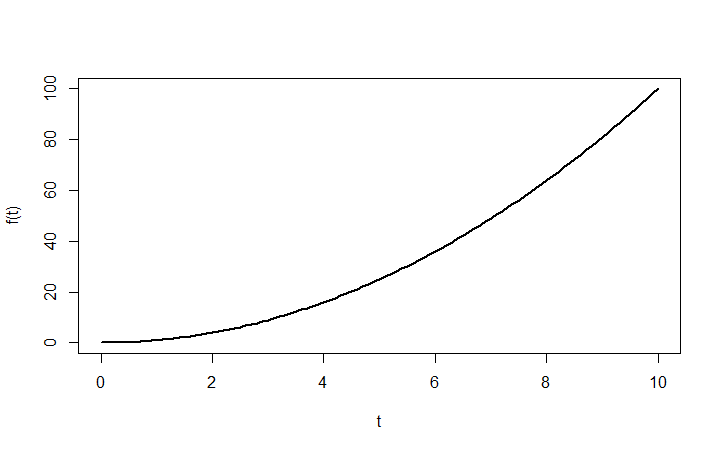 We will now consider the function . This is an example of a function that models restricted growth. Can you predict what happens to function values when  becomes very large? Why is this restricted growth?Write a new function called function1 which again accepts  values as input and returns the function values of the above function as output. Then create a sequence of function values and name this sequence ft. Also construct a scatter plot in which you limit the display of  values to the range from 0 to 1 via the option ylim.Hint: When everything goes well, you should see the following.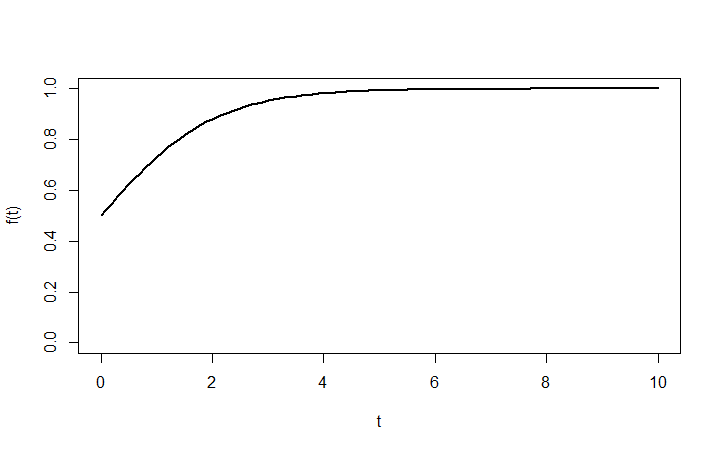 Exercises: Computing a derivativeQuestion 1Compute the derivative of . ............................................Plotting together the graphs of a function and its derivativeWhen all went well, you have derived on the previous page the derivative of .Again write a function that has  values as input and return the function values of the derivative as output.Then use the lines command to plot the derivative together with the graph of the function itself. With the option col you can colour the lines differently.Also add a legend that makes clear which functions are displayed.When all goes well, the plot should resemble the following diagram. 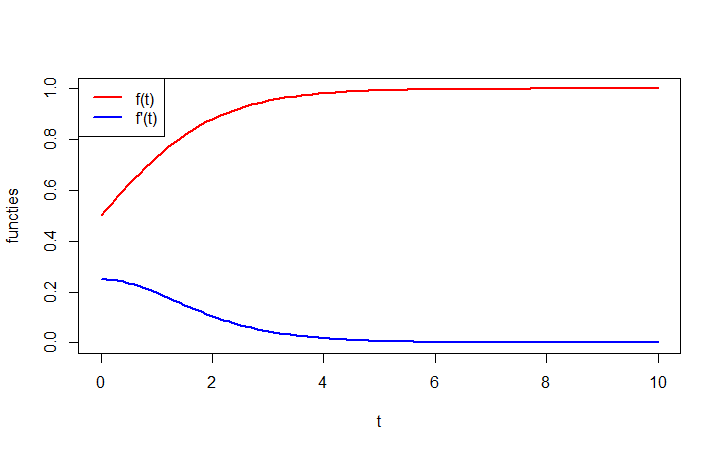 Numerical derivatives via 2-point and 3-point difference formulasSo far, we have created a data set for the function  where  runs from   up to and including  s with increments of  s. You have computed the derivative of this function, too.However, in order to compute the derivative of an arbitrary data set on a computer, it is necessary to differentiate numerically. One approach is to use the ratio of the differences in the  direction and the corresponding differences in the  direction.The numerical derivative can be determined in several ways. Here we will focus on determining numerical derivatives via the so-called two-point forward and 3-point difference formula.The 2-point forward difference formulaWhen for a 'decent' function  and a certain step size  the function values at  and  are known, then the derivative  be cn approximated with the forward finite difference. This is given by:This can be read as the difference in the  direction divided by the difference in the  direction. When the step  is small enough, then this is indeed an approximation of the slope of the function at the point  and therefore an approximation of  .Task Create a script in R to compute the numerical derivative via the 2-point forward difference formula for the data set used earlier and for which:t <- seq(from=0, to=10, by=0.1) ft <- function1(t)Plot the result where the graph meets the following requirements:The original dataset is a scatter plot. This graph is on top and is titled 'Original function'.The result of the numerical derivative is below the graph of the original data set, and is plotted as a line without points and with thickness . The title of this graph 'Derivative'.The values of the derivative calculated by you are plotted in the same graph as the result of the numerical derivative through a dashed line of thickness .Add in the lower graph a legend to make the distinction between the curve of the derivative and the result calculated by the 2-point difference formulaThe  axis of the two graphs is called .The  axis of the top graph is called , and of the bottom graph The resulting graphs are similar to: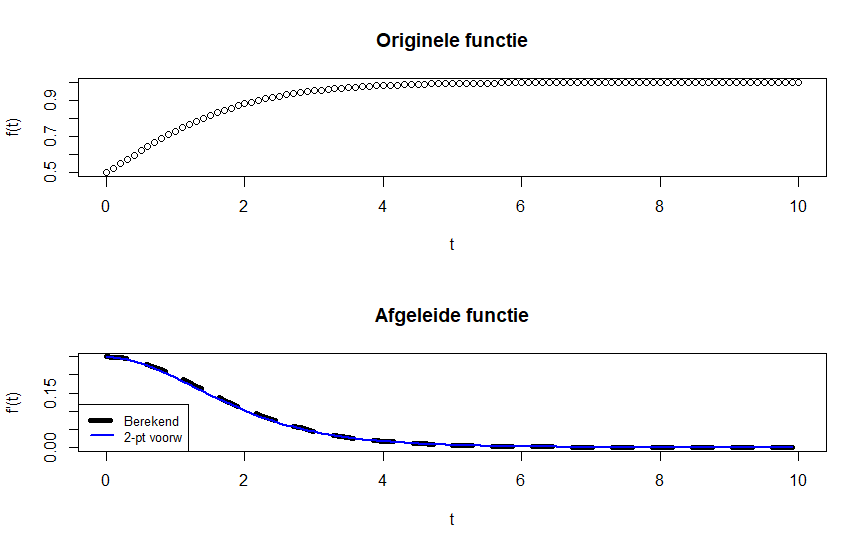 Hint 1: Use a for loop.Hint 2: Make sure in plotting that the sequences have the same length.Hint 3: You can place multiple diagrams in a  matrix using the following command (calling before you plot the graphs): par(mfrow=c(m,n)) .Hint 4: The lines function enables you to add lines to an existing plot.Hint 5: A legend can be added with the command legend .The 3-point difference formulaAfter having determined the two-point forward derivative, you will determine the derivative with the 3-point difference formula. The 3-point forward difference formula is a combination of the two-point forward method and the 2-point backward method (we have not dealt with the backward method, but this is similar to the forward method).In the 3-point difference method, the derivative of a function at the point  can be approximated by:TaskExtend your script in R with the computation of the derivative via the 3-point difference method and plot the result in the same graph as the result of the two-point difference method and the curve of the derivative calculated by you. Is there a difference?Don’t forget to adjust the legend.Hint 1: Do the first and last time in the data set play a role in the computation of the derivative with the 3-point difference method?Hint 2: How many points there are now superfluous in the original  data?A noisy signal: 2-point and 3-point difference formulasIn previous assignments you have computed numerical derivatives via the two-point forward and the 3-point differences method for the function . You have plotted the original function and you have plotted the results of various numerical derivatives together in one diagram beneath it. It is true that the given function  is a 'decent' function. A real dataset, however, often contains noise. In the tasks below you will investigate the effect of noise on the numerical derivatives.Task Extend your script in R with a function that adds noise to the function  and plot the result together with the original curve of the function  in one diagram.Please ensure that:you plot the noisy signal in a different colour than the signal without noise.the original form of the equation is still visible after addition of the noise. So make the signal not too noisy;you adjust the legend of the diagram;plotting of the 2nd graph is temporarily suppressed.The final diagram will look like the following: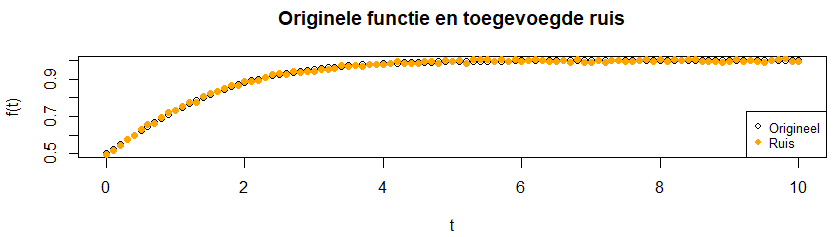 Hint 1: Use the jitter command to introduce noise.Hint 2: Use the points command after the plot command to add a scatter plot to the original graph .Hint 3: You can play with the values within the jitter command. Make sure that the original form of the function is still recognizable.Hint 4: You can avoid the plotting of the second graph by transforming that piece of code into 'comment lines' by placing '#' at the beginning of the sentences. This you can also do by selecting a whole piece of code and then enter "ctrl + shift + c".Task Apply now the 2-point and 3-point difference methods to compute the numeric derivative of the signal with noise. Does one of the methods give a better result? Make R functions of the 2-point and 3-point methods. Then you can call these R functions for any  data and  data as input arguments.Hint 1:  Create within the function for computing a 2-point and 3-point based derivative an empty sequence for the storage of the results. Make sure you do this outside the for loop. Hint 2: If the numerical derivatives are outside the  range of the graph: Reduce the noise on the signal, then the results can be compared with each other more easily. Task Investigate the effect of changing the step size in  data and the increase/ decrease of the noise. 